Organ:	Rådet för äldre och personer med funktionsvariationTid:	2023-05-08, kl 13.00 - 14.45Plats:	KommunkontoretNärvarande:	Lennart Gustavsson, ordförande 	Catrin Björck, sekr 	Ruth Holmquist, Seniorerna SPF Malåbygden 	Solweig Byström, Seniorerna SPF Malåbygden 	Åke Wallgren, Malå PRO-avdelning 	Margareta Lundmark, Reumatikerföreningen Malå Norsjö 	Hervor Johansson, Riksförbundet HjärtLung Malå Norsjö 	Paula Frank, sociala avd 	Lilian Frank, SKPF Norsjö/Malå avd 107, kl 13.00 - 14.05 	Jan Johansson, Malå handikappidrottsförening 	Anna Dahlén, Region Västerbotten/demokratiberedningen - deltar digitalt kl 13.00 - 13.10 	Daniel Burman, folkhälsosamordnare - deltar digitalt kl 14.00 - 14.15 Enkät om demokrati - Region Västerbotten/DemokratiberedningenAnna Dahlén informerar om att i Region Västerbotten finns en demokratiberedning med förtroendevalda från hela länet. Ett av uppdragen är att undersöka hur västerbottningen upplever att demokratin fungerar. Undersökningen genomförs via enkät. Anna och Charlotte Hultdin ingår i gruppen som inriktar sig mot Malå och Lycksele. Ordföranden delar ut enkäten till rådets deltagare. Enkäten besvaras personligt och inte som företrädare för respektive förening. Enkätsvaren lämnas in till receptionen i kommunhuset. Enkäten finns även på sociala medier och kan fyllas i där. Information av folkhälsosamordnarenFolkhälsosamordnare Daniel Burman presenterar sig via datorn. Han arbetar i Malå och Storumans kommuner med folkhälsa, brottsförebyggande ANDTS samt suicidprevention. Daniel informerar om appen 1177 direkt Västerbotten. Hette förut Hälsodigitalen. Där kan du tjatta med vårdpersonal dygnet runt. Bra att känna till, ett bra sätt att komma i kontakt med hälsovården. Om man inte har mobilt bank-id, då kan man logga in på 1177 Freja bank-id. Skillnaden är att med Freja behöver du inte ha någon bank. Freja kan du enkelt ladda hem var du än bor. E-frikort införs från den 25 maj - ett steg för att minska belastningen på hälsosjukvården, för ärenden som inte är akuta. Daniel demonstrerar hur sidan fungerar. Daniel flaggar för att på onsdag vecka 45 har vi en bra föreläsare på Här finns jobben. Mer information kommer. Det blir en vidareutveckling av Det goda samtalet.DagordningRådet BESLUTAR att godkänna utsänt förslag till dagordning med följande tillägg, som tas upp under rubriken ”Övriga frågor”.Seniorerna SPF Malåbygden/Ruth Holmquist:Hur är det med skyddsrum idag i Malå kommun? (enligt MSB:s skyddsrumskarta finns det inga)Finns det någon rutin idag för att hjälpa människor vid ett behov av skydd vid ex vis hot från främmande makt? Speciellt med tanke på de som bor på särskilt boende o dyl.Får personal och anhöriga information om hur de ska gå till väga?Vilka aktiviteter finns på våra boenden? Det finns sittgympa har jag förstått men vad mer?Vid ett årsmöte (distr SPF) i Vindeln häromdagen fick vi information om att de har slagit samman tre boenden till ett. Är det något Malå kommun har informerat sig om? Kanske vi ska göra ett studiebesök? Och hur är läget med tankarna om hopslagning i Malå?Många bor ensamma och vi (SPF) undrar om det finns några rutiner /möjligheter till att ex vis skapa enkla kontakter för att förhindra att personer ligger skadade och i värsta fall avlidna utan att någon upptäcker det? Ett samarbete med ex vis kyrkan kanske skulle kunna vara något? (jag förklarar gärna närmare vid mötet)SKPF Norsjö/Malå avd 107/Lilian Frank:Vid parkeringen är en pil vars grenar hänger ut över trottoaren så det är inte trevligt att gå där. Vad görs åt det?Trottoarers lutning, bl a vid Coop lutar det så mot gatan att rollatorerna "drar" mot gatan, jobbigt hålla emot.Höga trottoarkanter, svårt att komma upp och ner. Går det inte att göra bättre för rullstolar och rollatorer att ta sig fram? Bland annat vid Storgatan/Mörttjärnvägen.Föregående mötesanteckningarOrdföranden kommenterar föregående mötesanteckningar: Rekryteringen av aktivitetssamordnare är ännu inte klar. ”Teknik för alla” - Ordföranden fick i uppdrag att kolla med biblioteket, Margot Stenberg skulle kolla med ABF och Ruth Holmquist skulle kolla med Vuxenskolan. Ingen har fullföljt sitt uppdrag. Den sista summan ordföranden hört om tillagningsköket är 44 miljoner kronor. Rådet BESLUTAR att notera informationen.Verksamhetsplan 2023 - 2026Ruth Holmquist redovisar förslag till verksamhetsplan 2023 - 2026.Rådet BESLUTAR att anta Verksamhetsplan 2023 - 2026. Planen tas upp som meddelande i kommunstyrelsen.Aktuellt från föreningarnaReumatikerföreningen Malå Norsjö/Margareta Lundmark: Ska ha Reumatikerdagen på ABF den 24 maj. Verksamheten är stilla under sommaren.Malå PRO-avdelning/Åke Wallgren: Tisdagsträffarna och bingon har slutat. Den 29 maj anordnas en hamburger- och korvdag vid Åkroken, vid Länkarnas hus. Dagen är till för alla, inte bara medlemmar.SKPF Norsjö/Malå avd 107/Lilian Frank: Handarbetsträffar och styrelsemöten har hållits. Den 25 maj anordnas en medlemsdag med fotvårdaren Mardi. Alla får komma. En resa till Storforsen/rabarberiet arrangeras tillsammans med PRO och SPF den 1 juni. Anmälan gäller. Riksförbundet HjärtLung Malå Norsjö/Hervor Johansson: Medlemsmöte imorgon. Föreningen har sponsrat medlemmar som går på gymet. Har fått en hel del nya medlemmar eftersom det blir billigare att gå på gymet. Medlemsavgiften är 200 kronor. Har räknat på det och det visar sig att föreningen gör en förlust med 1 000 per medlem och år. Är en demokratifråga - medlemmar som går på gymet blir gynnade, medan andra medlemmar inte sponsras med något. Utvärdering görs den sista maj. Sponsringen kommer att tas bort. Brukar vara på Vårfest i Lycksele för alla medlemmar i Västerbotten, men eftersom hotellet repareras kommer festen att hållas på Droskan i Umeå istället. Det blir för dyrt och sent på kvällen. Beslutade att undersöka om en egen vårfest - en resa till hösten istället (höstfest). Våravslutning hålls den 17 juni på Vildmarkscampingen hos Börje Stenlund. Han steker hamburgare och serverar kaffe. Kommer även att ha en tipsrunda. Har arrangerat Rebusjakten, där man letade efter bokstäver på dörrar och fönster i samhället. Ordet man letade efter var ”hjärtstartare”. 30 personer inlämnade rätt lösenord. I februari hölls Hjärtelunken där 400 personer deltog. Föreningen har fått pengar skänkta av malåbor som ska gå till gamla som bor på våra särskilda boenden (Miklagård, Sörgården, även seniorboendet på Furugatan). Har en idé om att ta med oss de gamla på boendena och med buss besöka olika ställen i vår kommun. Stannar och äter någonstans. Paula Frank frågar om alternativ till bussresan eftersom många på boendena kanske inte kan åka med. Kan man hålla till på boendena istället? Man kan låna samekåtan som står utanför seniorboendet på Furugatan av sameföreningen. Lii Kroik har nycklar till samekåtan. Det finns en grillplats på Miklagård, och en stor altan. Sörgården har en altan och en större balkong. På gården finns ett lusthus och en grillring. Hervor lyfter frågan i styrelsen. Har avtackat Ann-Sofie Strandgren på ABF med blommor. Lena Hedström är ny på ABF och hon hälsades välkommen.Malå handikappidrottsförening/Jan Johansson: Spelar curling två ggr i veckan på Malåborg. Sista curlingen är på torsdag. Ingen verksamhet under sommaren. Som mest har 15 personer spelat. Deltog i en tävling i Boden och vann då.Seniorerna SPF Malåbygden/Ruth Holmkvist: Börjat med gåfotboll. Blev en jättesuccé, mycket populärt. Sista gåfotbollen inomhus är till veckan. Första gången var det 24 personer och sista gången 14 personer som deltog. För alla som vill vara med, inte bara medlemmar. Norsjö och Malå är inbjudna till turnering i Skellefteå i slutet av juni. Minigolfen är på gång. Har besökt Mörttjärn och fick höra historien om byn. Rentjärn som nästa besök, kanske i juli. Har skickat in en skrivelse till kommunstyrelsen med önskemål om förbättring av Kärleksstigen. Stövlar behövs, det finns inga diken och det är mycket vatten. Önskemål att höja vägen och dika. Stefan Lundgren/verksamhetsansvarig Fritid handlägger frågan. Har fått 15 000 kronor från Regionen för att motverka ensamhet. En del av pengarna går till gåfotbollen och hyran av lokal. Kommer även att åka runt till särskilda boenden och hyreshusområden och servera fika ute på gården. Utbildning i Lycksele den 16 maj - handlar mycket om studieförbunden. Vi har en viss koppling till vuxenskolan.Rådet BESLUTAR att notera informationen.Aktuellt från kommunenSociala avdelningen/Paula Frank: Föreslår en rundresa med föreningarna till boendena. Får återkomma med information om aktivitetssamordnaren. Förslag att bjuda in någon chef från omsorgen till möte under hösten vad gäller aktivitetssamordnaren. Är så glad över rehabassistenten Ellinor Eriksson som kör med sittgympa/sittdans. Jobbas med sommarscheman just nu, det är kämpigt. Planerat utbildningsdagar för nyanställda och de som ska vikariera i sommar. Ordföranden: Har inte fått svar av socialchef John Olsson om möjligheten att utrusta de särskilda boendena med hjärtstartare. Har inget nytt att säga om det. Vi har ett sommaravtal, vi betalar extra om man skjuter på semestern. Men det är problematiskt. Samarbetet med Regionen/sjukstugan/avdelningen är också besvärligt. Vi vet inte hur öppethållandet kommer att vara i sommar. Mottagningen däremot är öppen i sommar. Ny verksamhetsansvarig på sjukstugan är Rebecka Lindahl. Vad gäller ekonomiskt investeringsmässigt har vi dels att titta på Grytan, dels nya soptunnor. Det är ökade krav hela tiden. Vi måste investera i en mellanlagring. Från den 1 januari är kommunen ansvarig, förutom matavfall och sopor, för glas och metall. Papper och kartong ansvarar vi redan för. Det ansvaret låg förut på Förpacknings- och tidningsinsamlingen (FTI). Vi måste göra investeringar för denna mellanlagring. Från 2027 ska man ha hushållsnära insamling. Det kommer att hända mycket på avfallssidan. På skolan gör vi en chansning, en gymnasieutbildning med Skellefteå. En lärlingsutbildning där man går alla åren i Malå. Man tillhör en klass i Skellefteå, men man har fjärrundervisning via Lärcentra i Malå i de teoretiska ämnena. Även praktiken görs i Malå. Det går trögt, men vi kör fr o m hösten. Har haft ett antal goda ekonomiska år i Malå. De pengarna behövs nu. Budget 2023 är en nollbudget. Kommunen ska egentligen ha två procents överskott. Vi kommer att göra ett minusresultat under 2023. Säg att kommunen gör ex vis 6 miljoner minus 2023, då får vi använda pengarna i madrassen. Ingen ny kommunchef är anställd ännu. Processen pågår. Allmänna utskottet handlägger, Lennart deltar inte i handläggningen. Målsättningen är så fort som möjligt. Kommunchef Jim Lundmark slutar den 1 augusti. Mycket möjligt med en tillfällig lösning. Vi har sjukdomar på ekonomisidan. Budgetarbetet senareläggs. Rådet BESLUTAR att notera informationen.Kommande möteOrdföranden påminner om nästa möte som är den 4 september kl 13.00.Rådet BESLUTAR att notera påminnelsen. Övriga frågorSeniorerna SPF Malåbygden/Ruth Holmquist:Hur är det med skyddsrum idag i Malå kommun? (enligt MSB:s skyddsrumskarta finns det inga)Ordföranden svarar: Nej, vi har inga skyddsrum i dag i Malå kommun. De används som cykelförråd m m idag. Finns det någon rutin idag för att hjälpa människor vid ett behov av skydd vid ex vis hot från främmande makt? Speciellt med tanke på de som bor på särskilt boende o dyl.Skriftligt svar från socialchef John Olsson: Nej. Dock ska samhällsviktiga verksamheter fortsatt bedrivas även i händelse av krig. Kommunen har påbörjat ett arbete med krisberedskap kopplat till krig samt kontinuitetsplaner för samhällsviktiga verksamheter.Får personal och anhöriga information om hur de ska gå till väga?Ordföranden svarar: Ja, utbildningar planeras.Vilka aktiviteter finns på våra boenden? Det finns sittgympa har jag förstått men vad mer?Skriftligt svar från socialchef John Olsson: Promenader, högläsning och spel. Förutom de aktiviteter som kommunen bedriver i egen regi så har vi samarbete med bland annat ABF och kyrkan som kommer till våra boenden och genomför aktiviteter regelbundet.Vid ett årsmöte (distr SPF) i Vindeln häromdagen fick vi information om att de har slagit samman tre boenden till ett. Är det något Malå kommun har informerat sig om? Kanske vi ska göra ett studiebesök? Och hur är läget med tankarna om hopslagning i Malå?Skriftligt svar från socialchef John Olsson: Jag vet om detta. Ett arbete pågår i Malå för att titta på möjligheterna att slå ihop, bygga ut eller bygga nytt. Lennart vet var vi står där, kopplat till kostnader/besparingar. Ordföranden fortsätter: Just nu har vi tre särskilda boenden i Malå - Tjamstangården, Miklagård och Sörgården. Det pågår ett arbete med sammanslagning. Men kostnaderna skenar. Inte självklart att man tjänar på att göra det. Vi försöker i den takt det går att tömma Tjamstangården. Då är vi nere på två särskilda boenden. Har haft en träff med Arjeplog som har en annan lösning. De har byggt ut och byggt om sitt boende. De har ett samarbete med Riksbyggen - kooperativ hyresrätt. Med tanke på det ekonomiska läget måste vi vara försiktiga. Tanken är att det ska bli effektivare och billigare. Jämförelsen är med förskolan, alltså vi har ”en” förskola i hela Malå kommun, med åtta eller nio avdelningar. En dialog behövs framöver. Jobbet fortgår, men vi kan inte blunda för kostnadsutvecklingen. I Bjurholm (Kristallen) bygger man ihop förskolan och särskilt äldreboende. Rådet betonar vikten av information och dialog! Många bor ensamma och vi (SPF) undrar om det finns några rutiner/ möjligheter till att ex vis skapa enkla kontakter för att förhindra att personer ligger skadade och i värsta fall avlidna utan att någon upptäcker det? Ett samarbete med ex vis kyrkan kanske skulle kunna vara något? (jag förklarar gärna närmare vid mötet)Skriftligt svar från socialchef John Olsson: Kan inte svara på detta om det inte är personer med hemtjänst. Har man hemtjänst så ligger man inte ensam länge.Ruth Holmquist förklarar närmare: En farbror som dog låg i två dagar innan någon upptäckte det. Om man är äldre och blir sjuk eller skadad, vem har koll på en om man inte har hemtjänst? Man borde kunna trycka på en knapp på datorn eller på telefonen och meddela att ”jag lever”. Paula tipsar om larm. Det finns även något som heter tillsyn, för personer som egentligen inte behöver någon direkt hjälp. Man blir då uppringd av hemtjänsten.SKPF Norsjö/Malå avd 107/Lilian Frank:Vid parkeringen är en pil vars grenar hänger ut över trottoaren så det är inte trevligt att gå där. Vad görs åt det?Ordföranden undrar vilken parkering som åsyftas. Logiskt är väl att man använder en såg. Lilian Frank hade hunnit gå från mötet innan frågorna lyftes, så hon kunde inte tydliggöra sin fråga.Trottoarers lutning, bl a vid Coop lutar det så mot gatan att rollatorerna "drar" mot gatan, jobbigt hålla emot.Höga trottoarkanter, svårt att komma upp och ner. Går det inte att göra bättre för rullstolar och rollatorer att ta sig fram? Bland annat vid Storgatan/Mörttjärnvägen.Ordföranden svarar: Vad gäller trottoarers lutning och höga trottoarkanter vid Storgatan och Mörttjärnvägen, det är inte kommunens sak. Det är Trafikverket som ansvarar för dessa gator. När kommunen har kontakt med Trafikverket, kan vi påpeka detta. Det har att göra med tillgänglighet. När andra insatser ska göras med anledning av Setras utbyggnad kan man passa på att åtgärda detta samtidigt.Rådet BESLUTAR att notera informationen.Vid pennan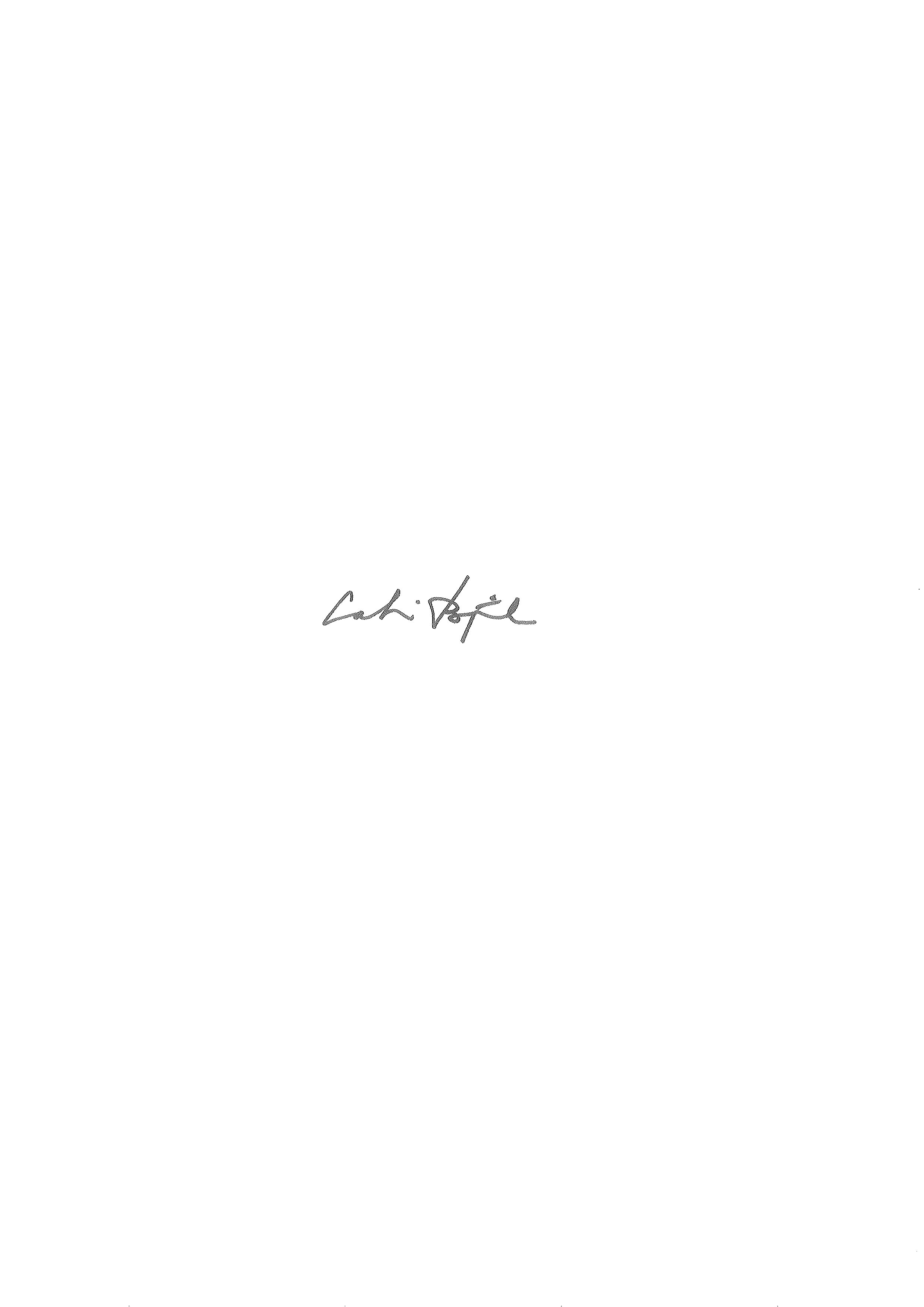 Catrin Björck